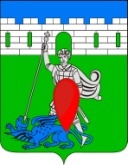 администрация пригородного сельского поселения крымского района ПОСТАНОВЛЕНИЕот  24.06.2016                                                                                                                        № 143 хутор НовоукраинскийО внесении изменений в постановление администрации Пригородного сельского поселения Крымского района от 19 декабря 2014 года №282«О Порядке осуществления администрацией Пригородного сельского поселения Крымского района бюджетных полномочий главного администратора доходов бюджета Пригородного сельского поселения Крымского района»     В соответствии со статьями 160.1 Бюджетного кодекса Российской Федерации,   в целях внесения соответствующих изменений в перечень главных  администраторов доходов и источников финансирования дефицита бюджета Пригородного сельского поселения Крымского района, а также в состав закрепленных за ними кодов классификации доходов бюджета Пригородного сельского поселения Крымского района, п о с т н о в л я ю:     1. Внести изменения в постановление администрации Пригородного сельского поселения Крымского района от 19 декабря 2014 года № 282 «О Порядке осуществления администрацией Пригородного сельского поселения Крымского района бюджетных полномочий главного администратора доходов бюджета Пригородного сельского поселения Крымского района» дополнить приложением № 3 «Перечень и коды главных администраторов доходов местных бюджетов – органы государственной власти Краснодарского края» (приложение).     2. Внести изменение в постановление администрации Пригородного сельского поселения Крымского района от 28 января 2016 года № 24 «О  внесении изменений в постановление администрации Пригородного сельского поселения Крымского района от 19 декабря 2014 года № 282 «О Порядке осуществления администрацией Пригородного сельского поселения Крымского района бюджетных полномочий главного администратора доходов бюджета Пригородного сельского поселения Крымского района» дополнить приложением № 2.     3.  Постановление вступает в силу со дня его подписания.Глава  Пригородного сельского поселения  Крымского  района                                                           В.В. Лазарев                                                                                         